от                      2014 года № 			ПРОЕКТОб утверждении административного регламента проведения проверок при осуществлении муниципального земельного контроля на территории муниципального образования «Визимьярское сельское поселение»
В соответствии со статьей 72 Земельного кодекса Российской Федерации от 25.10.2001 № 136-ФЗ, Федеральным законом от 26.12.2008     № 294-ФЗ «О защите прав юридических лиц и индивидуальных предпринимателей при осуществлении государственного контроля (надзора) и муниципального контроля», Федеральным законом от 06.10.2003 № 131-ФЗ «Об общих принципах организации местного самоуправления в Российской Федерации», Уставом муниципального образования «Визимьярское сельское поселение», принятым решением Собрания депутатов муниципального образования «Визимьярское сельское поселение» от 18.12.2006, постановляет:1.	Утвердить прилагаемый административный регламент проведения проверок при осуществлении муниципального земельного контроля на территории муниципального образования Визимьярского сельского поселения.2.	Настоящее постановление разместить на официальном сайте Визимьярское сельское поселение в информационно-телекоммуникационной сети «Интернет».3.	Контроль за исполнением настоящего постановления оставляю за собой.Глава  Визимьярскойсельской администрации:                            А.П.Нагорнова                            ВИЗИМЬЯР ЯЛПОСЕЛЕНИЙЫНАДМИНИСТРАЦИЙ  АДМИНИСТРАЦИЯ ВИЗИМЬЯРСКОГО СЕЛЬСКОГО ПОСЕЛЕНИЯПУНЧАЛПОСТАНОВЛЕНИЕ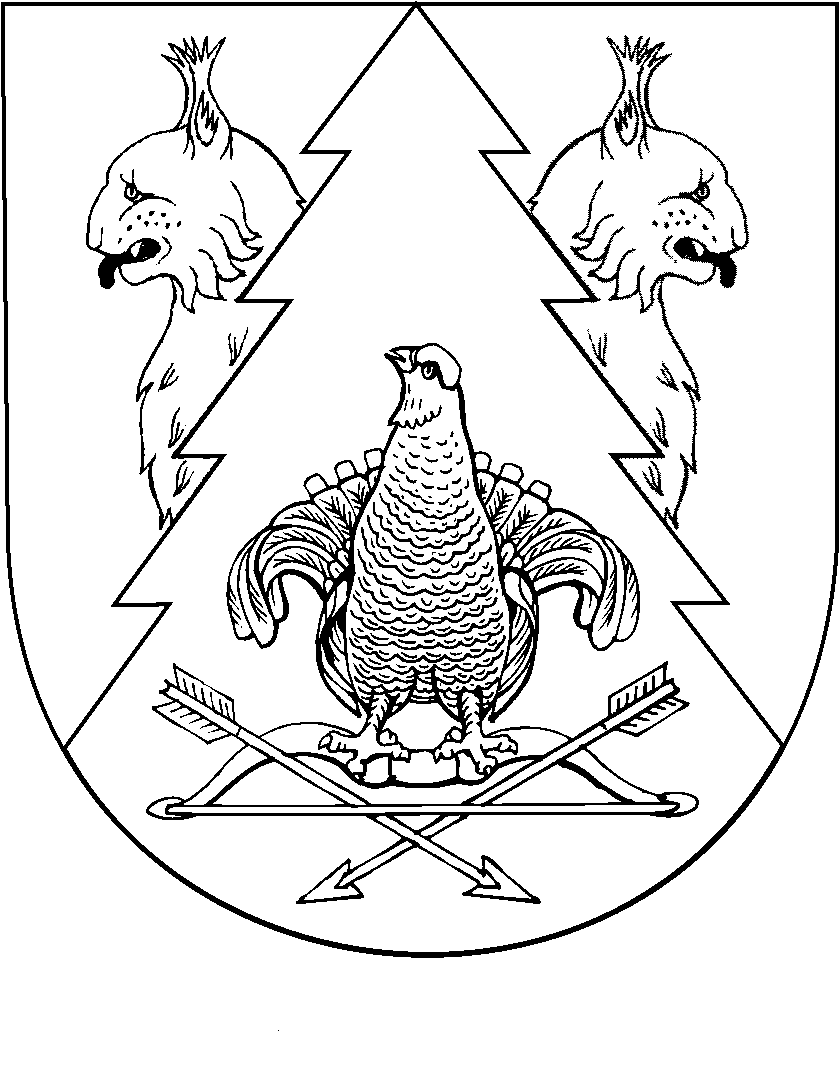 